In Bath & North East Somerset Council, the definition of Serious youth Violence is: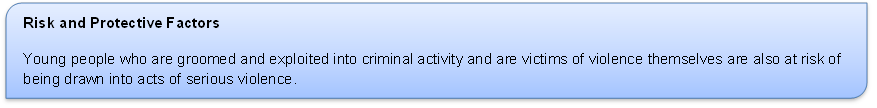 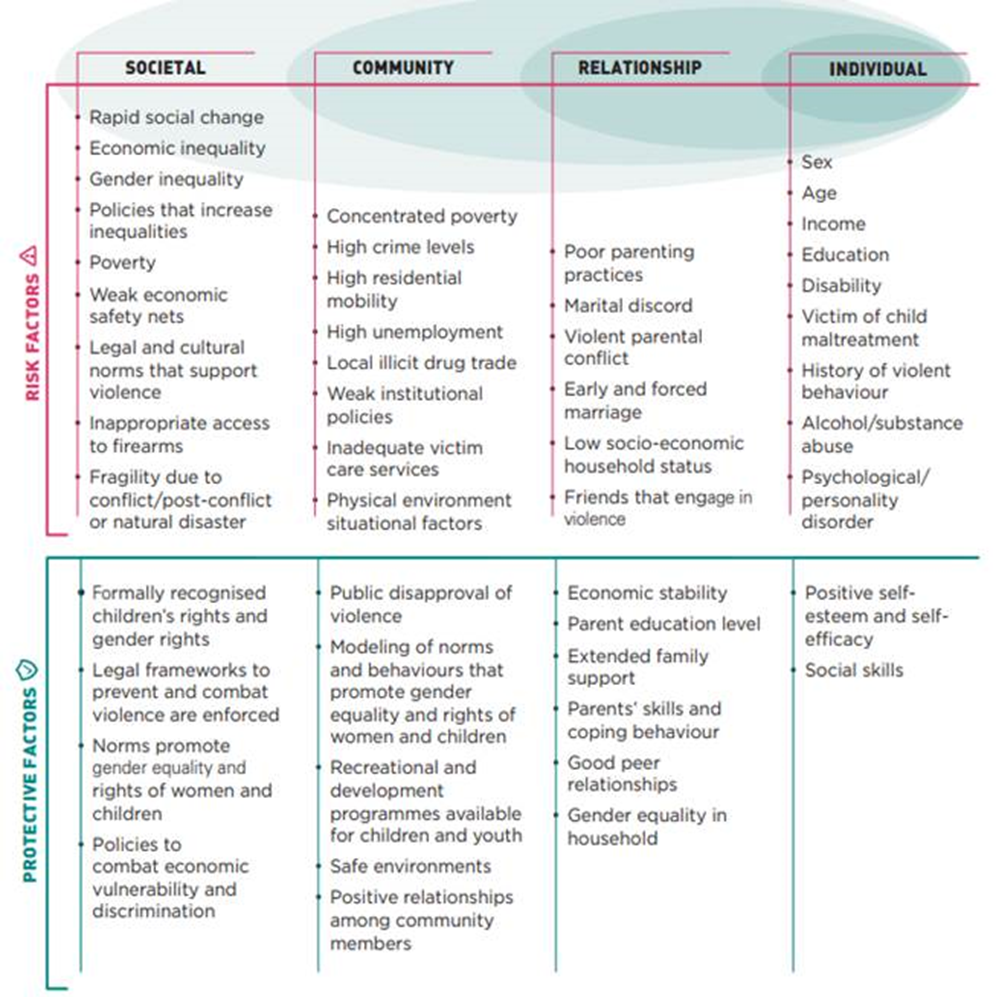 